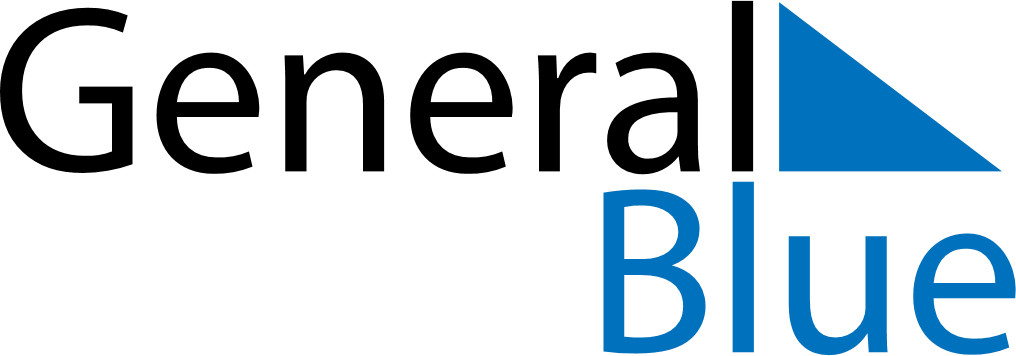 Weekly CalendarApril 19, 2021 - April 25, 2021Weekly CalendarApril 19, 2021 - April 25, 2021Weekly CalendarApril 19, 2021 - April 25, 2021Weekly CalendarApril 19, 2021 - April 25, 2021Weekly CalendarApril 19, 2021 - April 25, 2021Weekly CalendarApril 19, 2021 - April 25, 2021MondayApr 19TuesdayApr 20TuesdayApr 20WednesdayApr 21ThursdayApr 22FridayApr 23SaturdayApr 24SundayApr 256 AM7 AM8 AM9 AM10 AM11 AM12 PM1 PM2 PM3 PM4 PM5 PM6 PM